РОССИЙСКАЯ ФЕДЕРАЦИЯРЕСПУБЛИКА ХАКАСИЯОРДЖОНИКИДЗЕВСКИЙ РАЙОНСОВЕТ ДЕПУТАТОВ КОПЬЕВСКОГО ПОССОВЕТА РЕШЕНИЕ                       27 декабря 2019 года                         № 41/19п. КопьевоОб утверждении отчёта об исполнении за 2018 год  программы«Социально-экономическое развитие муниципального образованияКопьевский поссовет на 2016-2020 годы»Рассмотрев представленный Администрацией Копьевского поссовета отчёт об исполнении за 2018 год программы «Социально-экономическое развитие муниципального образования Копьевский поссовет на 2016-2020 годы», принятой решением Совета депутатов муниципального образования Копьевский поссовет от 24.12.2015 № 20, на основании пункта 4 части 10 статьи 35 Федерального закона от 06.10.2003 № 131-ФЗ «Об общих принципах организации местного самоуправления в Российской Федерации», пункта 13 статьи 26 Устава муниципального образования Копьевский поссовет Орджоникидзевского района Республики Хакасия,   Совет депутатов Копьевского поссоветаР Е Ш И Л:1. Утвердить отчёт об исполнении за 2018 год  программы «Социально-экономическое развитие муниципального образования Копьевский поссовет на 2016-2020 годы»,  согласно приложению к настоящему решению.2. Настоящее решение вступает в силу со дня его принятия и подлежит опубликованию на официальном стенде в здании администрации Копьевского поссовета.Глава Копьевского поссовета                                                      И.А.ЯкушинПриложение к Решению Совета депутатов Копьевского поссовета           от 27.12.2019 г. №41/19Отчет об исполнении за 2018 год программы «Социально-экономическое развитие муниципального образованияКопьевский поссовет на 2016-2020 годы»Решением Совета депутатов муниципального образования Копьевский поссовет № 20 от 24 декабря 2015 года была принята программа «Социально-экономическое развитие муниципального образования Копьевский поссовет на 2016-2020 годы» (далее Программа). Главной стратегической целью развития муниципального образования Копьевский поссовет является– повышение уровня жизни населения муниципального образования Копьевский поссовет через обеспечение экономического и социального развития, создание комфортных условий жизни населения. Первоначальный планируемый объем финансирования Программы на 2018 год составлял 4924,0 тыс. руб., но с учетом корректировки данной Программы, объём финансирования составил  3578,8 тыс. руб. или это составляет 72,5%, причина не выполнения – недостаточность   финансовых средств в бюджете поселения ДЕМОГРАФИЧЕСКАЯ СИТУАЦИЯВ муниципальном образовании Копьевский поссовет следующие демографические показатели в 2018 году:-  численность населения увеличилась на 0,1% по сравнению с 2017 г. и составила 4689 человек.  Показатели смертности и показатели рождаемости Отделом Комитета ЗАГС при Правительстве Республики Хакасия по Орджоникидзевскому району не представлены, так как Органы муниципального образования не входят в перечень органов, которым органы ЗАГС предоставляют по запросу информацию. Также не предоставляются  данные по миграционному приросту, либо убыли в разрезе поселений.ЗАНЯТОСТЬ НАСЕЛЕНИЯВ 2018 году в отдел по Орджоникидзевскому району ГКУ РХ ЦЗН за содействием в поиске подходящей работы обратилось 204 человек,  в 2017 г - 256 человек, из них статус безработного получили в 2018 г. – 165 человек,  в 2017 г - 118 человек, назначено пособие по безработице  в 2018 г. - 165 лицам.В этом году  снизился    уровень регистрируемой безработицы к численности экономически активного населения по поселку, так если на 01.01.2018г. данный показатель составлял 4,7%, то на 01.01.2019 г. он составил 4,3%.Уровень безработицы в 2018 году снизился по сравнению с 2017 годом на 9%.ФИНАНСЫВ решении задач социально-экономического развития важная роль принадлежит бюджету. Бюджет нашего поселения относится к разряду дотационных, субвенции и дотации выделяются нам из бюджета района.Доходная часть бюджета       	За 2018 год  в  бюджет муниципального образования Копьевский поссовет поступило доходов 40,4 млн. рублей,  в целом к уровню 2017 года общий объем доходов увеличился на 10,7%. В 2018 г. Администрацией Копьевского поссовета продолжается активная работа по инвентаризации объектов недвижимости, данные о выявленных в ходе инвентаризации земельных участках и объектах капитального строительства, права на которые не зарегистрированы, переданы в органы по надзору за использованием и охраной земель. Также проводится  разъяснительная работа среди населения путем распространения листовок под роспись и печати в СМИ, в которых рекомендовано гражданам провести кадастровые работы по уточнению местоположения границ и площади земельных участков, и  зарегистрировать право собственности.- Действуют 4 договора аренды земельных участков на сумму 25,8 тыс.  руб.- Проведено 18 публичных слушаний по предоставлению разрешений на отклонение от предельных параметров разрешенного строительства и предоставления разрешений на условно-разрешенный вид использования земельного участка.- Поставлены на кадастровый учет и зарегистрированы права собственности на следующие объекты:- Трансформаторная подстанция, Здание очистки, Бытовое здание, Иловые площадки, по адресу: Республика Хакасия, р-н Орджоникидзевский, 250 м северо-восточнее п. Копьево;- Нежилое здание водозабора, по адресу: Республика Хакасия, р-н Орджоникидзевский, п. Копьево, ул. Речная, 17;- Нежилое здание канализационно-насосной станции, по адресу: Российская Федерация, Республика Хакасия, р-н Орджоникидзевский, п. Копьево, ул. Железнодорожная, д. 1о;
- Нежилое здание квартальной котельной, по адресу: Республика Хакасия, р-н Орджоникидзевский, п. Копьево, ул. Транспортная, 2А;- Нежилое здание котельной, по адресу: Республика Хакасия, р-н Орджоникидзевский, п. Копьево, ул. Партизанская, д.  33А;- Нежилые здания весовой, гаража, канторы и путь не общего пользования, по адресу: Республика Хакасия, р-н Орджоникидзевский, п. Копьево, ул. Железнодорожная, 13;  Поступления от   нежифлых помещений, находящихся в аренде, за 2018 год составили 75,4 тыс. руб., что на 46% больше, чем в 2017 году.На основании Прогнозного плана (Программы) приватизации муниципального имущества муниципального образования Копьевский поссовет на 2018-2019 годы, доходы от продажи имущества в 2018 году составили 638,8 тыс. руб., что на 9% больше, чем в 2017 году. За 2018 год  профинансировано  расходов на сумму  39,9 млн. рублей, что на 9%  больше, чем в 2017 году.ИСПОЛНЕНИЕ МЕРОПРИЯТИЙ ПРОГРАММЫ «СОЦИАЛЬНО - ЭКОНОМИЧЕСКОЕ  РАЗВИТИЕ МУНИЦИПАЛЬНОГО ОБРАЗОВАНИЯ КОПЬЕВСКИЙ ПОССОВЕТ НА 2016 – 2020 годы» за 2018 год.В  Программе  «Социально-экономическое развитие муниципального образования Копьевский поссовет» на 2018 год  запланировано 9 мероприятий на сумму 4924,0 тыс. руб., фактически выполнено 15 мероприятий на сумму 3578,8 тыс. руб. или это составляет 72,5%, причина не выполнения – недостаточность   бюджетных средств в бюджете поселенияДОРОЖНАЯ ДЕЯТЕЛЬНОСТЬПо Программе запланировано 1 мероприятие на сумму 30,0 тыс. руб., фактически выполнено 1 мероприятие на сумму 47,1 тыс. руб., что составляет 157%.БЛАГОУСТРОЙСТВО ТЕРРИТОРИИПо Программе запланировано 4 мероприятия на сумму 90,0 тыс. руб., фактически выполнено 3 мероприятия на сумму 397,3 тыс. руб. или это составляет 441,4%. ЖИЛИЩНО_КОММУНАЛЬНОЕ ХОЗЯЙСТВОПо Программе запланировано 3 мероприятия на сумму 4565,0 тыс. руб., фактически выполнено 3 мероприятия на сумму 1043,6  тыс. руб., причина не выполнения – недостаточность   бюджетных средств в бюджете поселения. КУЛЬТУРА По Программе не запланированы мероприятия на 2018 г., но фактически выполнено 3 мероприятия  на общую сумму – 1921,4 тыс. руб. (кап. ремонт на сумму 877,7 тыс. руб., приобретение кресел и штор на сумму 1043,6 тыс. руб.)ПОЖАРНАЯ БЕЗОПАСНОСТЬПо Программе запланировано 1 мероприятие на сумму 25,0 тыс. руб., фактически выполнено 1 мероприятие (создание вокруг п. Копьево минерализованных противопожарных полос) на сумму 115,6 тыс. руб. или это составляет 462,4%. ГО ЧСПо Программе запланировано 1 мероприятие на сумму 224,0 тыс. руб., фактически   выполнено 4 мероприятия на сумму 53,8 тыс. руб., или 24%, причина не выполнения – недостаточность   бюджетных средств в бюджете поселения.  Профинансировано в 2018 году из местного бюджета  14 муниципальных программ на общую сумму 6 144,6 тыс. рублей, что в 3 раза больше, чем в 2017 году, оплачена кредиторская задолженность в сумме 13452,4 тыс. руб.*муниципальная программа «Энергосбережение и повышение энергоэффективности муниципального образования Копьевский поссовет на 2010-2015 годы и на перспективу до 2020года»:- приобретено 149 энергосберегающих светодиодных светильников;- оплачена кредиторская задолженность  в сумме 901,2 тыс. руб.*«Об утверждении муниципального краткосрочного плана реализации муниципальной программы «Капитальный ремонт общего имущества в многоквартирных домах, расположенных на территории Республики Хакасия (2014–2043 годы)» на территории Копьевского поссовета на 2018 год:-  проведен капитальный ремонт кровли благоустроенного дома, расположенного по адресу: п. Копьево, ул. Новая, 2 на сумму 596,1 тыс. руб.* муниципальная  программа  «Обеспечение условий и формирование комфортной среды проживания в поселке Копьево на 2018-2022 годы»:-  благоустройство дворовых территорий многоквартирных домов, из них:- проведение опытно-конструкторской работы: «Разработка эскизного дизайн-проекта на благоустройство дворовых территорий (п. Копьево, ул. Партизанская, 25, ул. Партизанская, 27, ул. Партизанская, 29, ул. Партизанская, 31); - выполнение работ по текущему ремонту дворовой территории многоквартирного дома: ул. Партизанская, 25, ул. Партизанская, 27, ул. Партизанская, 29, ул. Партизанская, 31, в том числе: - проверка сметной документации на  выполнение текущего ремонта дворовых территорий (экспертиза): ул. Партизанская, 25, ул. Партизанская, 27, ул. Партизанская, 29, ул. Партизанская, 31;2. благоустройство наиболее посещаемой муниципальной территории общего пользования Аллея 2 этап) , из них: - выполнение работ по текущему ремонту  наиболее посещаемой муниципальной территории общего пользования(освещение, установка скамеек и урн, асфальтирование тротуара, установка 2-х арок, замена ограждения главного входа в аллею; - проведение опытно-конструкторской работы: « Разработка эскизного дизайн-проекта на благоустройство наиболее посещаемой муниципальной территории общего пользования; - проверка сметной документации на  выполнение текущего ремонта наиболее посещаемой муниципальной территории общего пользования (экспертиза);Выше указанные мероприятия выполнены на сумму 1760,9 тыс. руб., из них бюджет поселения составляет 25,6 тыс. руб.*программа комплексного развития транспортной инфраструктуры муниципального образования Копьевский поссовет»- произведена оценка автомобильных дорог  на сумму – 143,2 тыс. руб.;- приобретены дорожные знаки на сумму – 47,1 тыс. руб.;- разработка проекта «Организация дорожного движения» на сумму 99,0 тыс. руб. (кредиторская задолженность);- оплачена кредиторская задолженность в сумме 9290,0 тыс. руб.За счет Дорожного фонда:- зимнее содержание уличной дорожной сети, работа автогрейдера -  233,3 тыс. руб.;- произведен текущий ямочный ремонт уличной дорожной сети – 507,6 тыс. руб.;-  разработка проекта «Организация дорожного движения» на сумму 598,0 тыс. руб. (кредиторская задолженность).* программа комплексного развития систем коммунальной  инфраструктуры муниципального образования Копьевский поссовет на 2018 – 2022 годы»- произведен кап. ремонт основного и вспомогательного оборудования котельной п. Копьево на сумму 523457,24 руб.,- произведен  кап. ремонт системы водоотведения (фекальные насосы) п.Копьево на сумму  306658,00 руб., - проведен ремонт водопроводной сети по ул. Комсомольская  на сумму  187902,00 руб.)* муниципальная   программа «Капитальный ремонт муниципального бюджетного учреждения «Копьевский Дом культуры» на 2016-2018 годы»:- проведен капитальный ремонт здания Дома культуры на сумму  877,6  тыс. руб.;- оплачена кредиторская задолженность  в сумме 3261,2  тыс. руб.* муниципальная   программа «Развитие культуры на территории  муниципального Копьевский на 2017-2019 годы»:- закуплены крксла в зрительный зал и др. на сумме 1043,6 тыс. руб.*муниципальная программа «Финансовая поддержка и развитие территориального общественного самоуправления на 2016-2018 годы»Особую значимость в общественной жизни поселка сыграло создание территориальных общественных самоуправлений. Работа Администрации Копьевского поссовета Орджоникидзевского района Республики Хакасия  в данном направлении началась с декабря 2011 года и продолжается до настоящего времени. На сегодняшний день в муниципальном образовании Копьевский поссовет организовано 10 ТОСов.- ТОС «Надежда»,  ТОС «Уют», ТОС «Молодежный», ТОС «Дружный»; ТОС «Радуга»,   ТОС «Центральный»,  ТОС «Патриот»,   ТОС «Чулым»,   ТОС «Звезда»,  ТОС «Уютный двор. Совместными усилиями с администрацией поселкового совета и инициативными членами ТОСов реконструируются детские карусели, качели, спортивные снаряды, строятся  детские площадки, горки, изготавливаются беседки и скамьи для отдыха.  За период 2018 года на данное направление деятельности было потрачено 256,7 тыс. руб. (ремонт, реконструкция детских игровых площадок, приобретение подарков и подарочных сертификатов для поощрения лучших ТОСовцев).Общественная организация «Копьевская народная дружина»На территории муниципального образования Копьевский поссовет организована общественная организация «Копьевская народная дружина», которая совместно с администрацией поселка, а также членами ТОСов проводят в вечернее и ночное время рейдовые мероприятия по обеспечению мер безопасности населения, а также по выявлению несовершеннолетних находящихся на улице в не комендантского часа. 	Совместно со специалистами администрации, председателями ТОСов (членами), а также членами общественной комиссии осуществляются проверки с выездом на дом к несовершеннолетним детям, которые состоят на всех видах профилактических учетах и к семьям, которые находятся в социально-опасном положении.    По запросам органов МВД о предоставлении характеризующего материала администрация прорабатывает вопрос  с ТОСами на данной территории, которых проживают те или иные граждане.С наступлением весеннего – летнего, осеннего периодов администрация Копьевского поссовета и члены территориальных общественных самоуправлений проводят профилактические работы по пожарной безопасности (сходы граждан, подомовые отходы с вручением памяток). Проведено большое количество мероприятий по благоустройству поселка. Активное участие ТОСы и администрация поселка приняли во Всероссийском субботнике «Страна моей мечты», где убирался берег реки «Чулым». С наступлением весенне-летнего периода по инициативе Копьевского поссовета с его участием поселок убирается от зимнего мусора и грязи, производится озеленение территории.С наступлением осеннего периода инициативные группы и члены ТОСов обходят и выявляют заросшие и брошенные земельные участки с установлением  их владельцев. Данная информация передается в поселение для принятия решения.	Неоднократно  проводились по инициативе администрации Копьевского поссовета с участниками ТОСов культурно - досуговые мероприятия. Это  такие праздники как: «День Победы», «День молодежи», «Ярмарки», «Проводы зимы», «День пожилых людей», «День семьи, любви и верности». Самые активные участники ТОСов награждены почетными грамотами и ценными подаркам.*муниципальная программа «Поддержка одаренных детей на территории муниципального образования Копьевский поссовет»- 20 тыс. руб. направлены на поездку детям в лагерь «Океан» г. Владивостока.Несмотря на большую проделанную работу в рамках реализации Программы,   не все поставленные задачи удалось решить. Отрицательными факторами, негативно влияющими на развитие поселения являются: отдаленность от городов республиканского центра и Красноярского края; неблагоприятные климатические условия и связанные с ними повышенные затраты на отопление; низкое плодородие почв; высокая степень изношенности оборудования и коммуникаций ЖКХ; высокий уровень общей безработицы; очень низкий (незначительный) промышленный потенциал.АНАЛИЗ ПРОИЗВОДСТВЕННОГО ПОТЕНЦИАЛАГУП РХ «Орджоникидзевское ДРСУ»ДРСУ обслуживает  дорог с твердым покрытием, в том числе  с усовершенствованным асфальтобетоном. На содержании ДРСУ находится 25 мостов общей длиной 957,9 пг. м, в том числе капитальных - 19 шт. и деревянных - 6 шт.  От проведенных ремонтов автомобильных дорог и укладки нового асфальта получен социальный эффект по улучшению транспортной доступности сельских населенных пунктов. Деятельность предприятия осуществлялась на протяжении всего периода 2018 года и была направлена на получение доходов, поэтому выручка от реализации работ, услуг (тыс. руб.) за 2018 год уменьшилась по сравнению 2017 годом на 37523 тыс. руб. Также в 2018 г. произошло увеличение нераспределенной прибыли в сумме 1255 тыс. руб. Основным заказчиком является ГУ Республики Хакасия «Хакасавтодор», за 2018 г. выполнено работ по содержанию, строительству и ремонту на 37003тыс. руб. Объем выполненных работ по внешним заказчикам составил 55033 тыс. руб., реализация ТМЦ составила 18111 тыс. руб.ООО «Копьевский молочный завод»По данным таблицы видно, что при увеличении объема реализации продукции на 11,3%, уменьшился объем выпускаемой продукции на 12%.Решением Арбитражного суда Республики Хакасия от 18 марта 2019 г. № дела А74-11837/2018 ООО «Копьевский молочный завод» признано  несостоятельным (банкротом).Сельское хозяйство На территории Копьевского поссовета действует одно сельскохозяйственное предприятие ООО « Июс-Агро»(тыс. руб.)Основное направление организации растениеводство, производство и переработка зерновых культур. Посеяно в 2018 г. – 6000 га пшеницы и 1600  га – овса.Животноводство – содержание и разведение КРС молочного и мясного направления, овцеводство, Поголовье КРС составляет 1850 голов,  (2017 г. – 1300 голов), в т.ч. дойное стадо- 300 голов, поголовье овец – 3200 голов.КФХ и личное подсобное хозяйствоЛичные подсобные хозяйства населения увеличиваются и специализируются на разведении крупного рогатого скота, свиней, овец, также они  производят около 100% общего объема картофеля, овощей, яиц. Одной из основных проблем в развитии молочного скотоводства в хозяйствах населения является сложность сбыта произведенной продукции, поскольку сельхозпредприятия практически прекратили закуп излишков продукции у населения. В связи с этим население в настоящее время реализует излишки продукции, в основном на рынке.Однако нестабильность на рынке реализации сельхозпродукции и рост энергоносителей сводит на нет положительные моменты.Поголовье сельскохозяйственных животных и птиц в хозяйствах всех категорий п. КопьевоМУП  «Копьевское ЖКХ»   В течение 2018 года огромного внимания и максимальной степени ответственности требовало исполнения полномочий, связанных с организацией  в границах поселения тепло, - водо и водоотведения.Жилищный кодекс и коммунальное хозяйство – это единый организм, где все процессы взаимосвязаны, а любые решения, так или иначе, влияют на качество жизни людей и на их расходы.МУП «Копьевское ЖКХ» является многоотраслевым предприятием и предоставляет услуги теплоснабжения, холодного и горячего водоснабжения, водоотведения и очистки сточных вод, также предприятие предоставляет услуги по содержанию и текущему ремонту жилого фонда.За 2018 год предприятием получено доходов за предоставляемые жилищно-коммунальные услуги 28738,6 тыс. руб., в том числе от населения 15951,9 тыс.руб., что составляет 55,5% от общей суммы доходов.                                                                                                                                                                                           Расходы по осуществлению деятельности составили  35810 тыс.руб. Финансовый результат  за  2018   год составил  7071,4 тыс. руб. В том числе начисленные выпадающие доходы составляют 2289,4 тыс.руб. или 32,4 % в составе убытков. Финансирование выпадающих доходов из бюджета Республики Хакасия за текущий период отсутствует.Убытки, полученные в результате превышения себестоимости над экономически обоснованным тарифом  составили 4782 тыс.руб.Собираемость платежей населения за 2018 год составила 98%По состоянию на 01.12.2018г. кредиторская задолженность на предприятии превышает дебиторскую в 2,9 раза.  Дебиторская задолженность составила 6129 тыс.руб.Автономное учреждение Республики Хакасия «Копьеволессервис»Посажено лесных культур – 100 га, произведен агротехнический уход за сеянцами и саженцами – 550 га, проведено содействие естественному возобновлению – 100 га, проведено дополнение лесных культур – 80 га,  подготовлена почва под лесные культуры 100 га, а также проводятся противопожарные мероприятия в лесах.АНАЛИЗ СОЦИАЛЬНОГО ПОТЕНЦИАЛАЗДРАВООХРАНЕНИЕУровень развития общества определяется здоровьем населения. Поэтому снижение заболеваемости, инвалидности, смертности, повышение доступности и качества медицинских услуг является перспективной задачей. В муниципальном образовании Копьевский поссовет находится одно юридическое лицо здравоохранения – ГБУЗ «Копьевская РБ». Структура заболеваемости:Данные приведены по району, статистика в разрезе поселений не ведетсяВ структуре заболеваемости населения Орджоникидзевского района.1. Болезни органов дыхания            2. Болезни системы кровообращения3. Болезни органов пищеварения 4. Травмы и отравления5. НовообразованияСтруктура смертности населенияОрджоникидзевского района по причинам:Смертность от ЗНО увеличилась  на 1,4% по сравнению с 2017 годом.Для достижения целей и реализации мероприятий по выполнению программы госгарантий, а так же осуществления целевых показателей по снижению смертности и заболеваемости ГБУЗ РХ «Копьёвская РБ» испытывает необходимость в приобретении следующего диагностического оборудования:Рентгенодиагностический аппарат на 3 рабочих места с функцией рентгеноскопииВидеоколоноскопФибробронхоскоп.ОБРАЗОВАНИЕНа территории муниципального образования Копьевский поссовета функционирует Муниципальное бюджетное общеобразовательное учреждение «Копьевская средняя общеобразовательная школа с   углубленным изучением отдельных предметов» В 2018-2019 учебном году на конец года в школе обучалось 627 учащихся. Из них в классах коррекционно-развивающего обучения- 22 учащихся. В общеобразовательных классах обучалось 605 человек, из них на  начальном уровне - 298, основном - 282,  среднем – 47 учащихся. На дому получали образование 5 учащихся. В течение года из школы по разным причинам выбыло 20 учащихся, прибыло 19  учащихся.Показатели качества обучения по уровням образованияВ 2018-2019 учебном году на конец года в школе обучалось 627 учащихся. Из них по адаптированным образовательным программам- 22 учащихся. По общеобразовательным программам обучалось 605 человек, из них на  начальном уровне - 298, основном - 282,  среднем – 47 учащихся. На дому получали образование 5 учащихся. В течение года из школы по разным причинам выбыло 20 учащихся, прибыло 19 учащихся.По итогам года 49 учащихся закончили на «отлично», на «4» и «5» - 287 учащихся. Качество обучения составило 48,3 %, успеваемость - 100 %, СОУ-52,5 %. Неуспевающих обучающихся по итогам года – нет.На повторное обучение оставлены 3 уч-ся 1 класса. По заключению ЦПМПК рекомендовано по АОП для обучающихся с ЗПР- 1 учащемуся 1 класса На дублирование по заявлению родителей оставлены 3 ученика с ОВЗ 4Г класса, обучающиеся по АОП  для обучающихся с умственной отсталостью.Итоги 2018-2019 учебного годаДинамика показателей качества обучения за три годаВыводы:Задача поставленная педагогическим коллективом школы на 2018 – 2019 учебный год по сохранению уровня успеваемости учащихся: • На I ступени – выполнена • На II ступени – не выполнена • На III ступени – выполнена. Задача по достижению уровня качества знаний учащихся: • На I ступени – не ниже 56 % - не выполнена • II ступени – не ниже 50 % - выполнена • III ступени – не ниже 50 %- выполнена. Вызывают опасения такие классы, как 4А, 4Б, 5А, 5Б, 7А, 7Б,  8Б, 9А, 10А, 10Б классы, в которых качество ниже 50%.Управленческое решение: Педагогическому коллективу школы в 2019 – 2020 учебном году поставить задачу по сохранению уровня успеваемости учащихся: • на уровне начального общего образования– 100% • на уровне основного общего образования– 100% • на уровне среднего общего образования – 100%В 2019 – 2020 учебном году поставить задачу по достижению уровня качества знаний учащихся: • на уровне начального общего образования– не ниже 55% • по сохранению уровня качества знаний на уровне основного общего образования– не ниже 50% • по сохранению уровня качества знаний на уровне среднего общего образования– не ниже 50%. 2. Администрации школы поставить на контроль в 2019-2020 учебном году 4А, 4Б, 5А, 5Б, 7А, 7Б,  8Б, 9А, 10А, 10Б классы и усилить контроль за работой педагогов с учениками, имеющими повышенную учебную мотивацию, с учениками, неуспевающими по предметам по итогам четвертей, с учениками «группы риска» по учебной мотивации. 3. Руководителям МО на заседаниях совместно с учителями-предметниками проанализировать итоги года, результаты промежуточной и итоговой аттестации, результаты контрольных работ для постановки задач на новый учебный год, разработать по каждому учебному предмету необходимый минимум содержания для усвоения каждым учеником и четко добиваться освоения базового стандарта на конец учебного года по всем предметам учебного плана. 4. Администрации школы совместно с председателями МО рассмотреть вопрос по внедрению механизмов эффективного стимулирования педагогов, позволяющих повысить учебную мотивацию школьников и повысить качество образования. Продолжать проводить мониторинг в форме административных контрольные работ по полугодиям с целью проверки усвоения обязательного минимума содержания по предмету всеми учащимися школы.Пересмотреть работу с неуспевающими, «группой риска» учащихся, совместно с учителями-предметниками составить план работы.Результаты итоговой аттестации обучающихся, освоивших образовательные программы основного общего образованияРешением педагогического совета 23 выпускника 11-х классов были допущены к итоговой аттестации за курс среднего общего образования. Все экзамены сдавались в форме ЕГЭ. 100 % выпускников сдали экзамен по русскому языку преодолели минимальный порог 100 %. В этом учебном году учащиеся имели право выбрать по желанию один из уровней ЕГЭ по математике (базовый или профильный). 65 % выпускников сдали экзамен по математике (профильный уровень), 35 % выпускников сдавали экзамен по математике (базовый уровень). Остальные экзамены учащиеся сдавали по выбору, для получения баллов, необходимых для поступления в ВУЗы и ССУЗы.   Наиболее популярными предметами по выбору у 11-классников, как и в прошедшем году было обществознание (выбрали 74 % учащихся).Средний тестовый балл по школе составил 61,5, что выше на 6,2 пунктов прошлогоднего балла. Средний тестовый балл по предметам в 2018-2019 учебном году по русскому языку составил 66 балла, по математике (профильный уровень)- 66,5 балла, по обществознанию- 61,3 балла, по физике – 58 баллов,  по биологии- 45 балла, по информатике - 72 балла.Результаты экзаменов учащихся 9,11-х классов свидетельствуют о систематической работе учителей - предметников с учащимися при подготовке к экзаменам, а также нацеленность учащихся на получение хороших знаний и высоких баллов.Анализ результатов итоговой аттестации позволяет сделать вывод о том, что качество знаний учащихся 9,11-х классов соответствует государственным образовательным стандартам, уровень подготовки по сдаваемым предметам стабилен.  По итогам государственной аттестации все уч-ся 9,11-х классов сдали экзамены и получили документы об образовании. В целом, уровень сформированности умений и навыков  и степень усвоения школьного материала выпускниками школы соответствует минимуму обязательного содержания основного общего и среднего общего образования.Профессиональное образованиеДля получения профессионального образования на территории п. Копьево функционирует МБОУ ДОД «Копьевский филиал государственного автономного профессионального учреждения «Аграрный техникум»Обучение проводится по основным профессиональным образовательным программам: Тракторист – машинист сельскохозяйственного производства (1,3 курс), Хозяйка (ин) усадьбы (2 курса), Повар, кондитер (3 курса).Дошкольное образованиеДля получения дошкольного образования на территории п. Копьево образовании МБОУ ДОД «Копьевский районный Дом детского творчества». В МБУ ДО «Копьевский районный Дом детского творчества» работает 19 детских объединений, которые формируются с учетом социального заказа и удовлетворения каждым ребенком личных образовательных потребностей.Предметно-практическая познавательная деятельность обучающихся осуществляется по 5 направлениям деятельности.По виду образовательной деятельности большинство детских объединений представлено художественным и социально-педагогическим направлением. Низкий уровень технического и естественнонаучного направления, а именно разнообразие детских объединений в данных направлениях, обусловлен тем, что остается недостаток педагогов-специалистов по изучению данного творчества.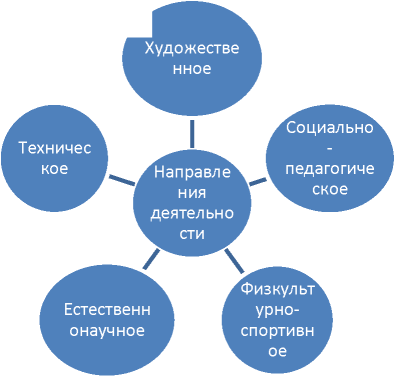 В 2018 г. учебном году МБУ ДО «КРДДТ» были охвачены 1192 ребенкаОбразовательный процесс в МБУ ДО «КРДДТ» осуществляется как в рамках авторских, так и адаптированных, типовых программ.Контроль в МБУ ДО «КРДДТ» проводится в следующих формах: собеседование, заполнение карточек ответов, реферат, тестирование, защита выпускной работы, контрольное упражнение, участие в конкурсах, олимпиадах, выставках, фестивалях.В 2018 учебном году МБУ ДО «КРДДТ» предлагал обучающимся занятия по дополнительным образовательным общеразвивающим программам различной направленности: художественно-эстетической, физкультурно-спортивной, социальнопедагогической, естественнонаучной, технической.Высокий уровень показали- 822 чел. (68,9 %) воспитанников, средний уровень- 340 чел. (28,6 %), низкий- 30 чел. (2,5 %). Из приведенной выше таблице можно сделать вывод, что уровень обучения в МБУ ДО «КРДДТ» в целом остается на высоком уровне.Качество	дополнительного	образования характеризуется освоением дополнительных общеобразовательных общеразвивающих программ, в среднем по учреждению составляет 97,5 % от общей численности учащихся, сохранность контингента обучающихся составляет в среднем по учреждению 100% , также от общей численности обучающиеся. Все обучающиеся в полной мере заинтересованы процессом обучения и считают, что дополнительное образование является стимулом для развития интересов, способностей, творческого потенциала и позволяет овладеть специальными навыками.Обучающиеся считают, что самопознание и самосовершенствование в значительной степени происходит благодаря занятиям в системе дополнительного образования.Достижение обучающихся МБДО КРДДТ за 2018 - 2019 уч. годаНа территории п. Копьево находится МБДОУОВ «Детский сад «Золотой ключик»По приведенной таблице видно, что очередь состоит только из малышей не достигших возраста 1,5 лет.В МБДОУ ОВ «Детский сад «Золотой ключик» В ДОУ реализуются современные образовательные программы и методики дошкольного образования, используются информационные технологии, создана комплексная система планирования образовательной деятельности  с учетом направленности реализуемой образовательной программы, возрастных особенностей воспитанников, которая  создает условия формирования интегративных качеств личности дошкольника, основных компетенций. Качество образования воспитанников определяется на основе мониторинга (контроля динамики индивидуального развития ребенка). По результатам мониторинга выявлено, что  у большинства дошкольников учреждения отмечается положительная динамика по основным критериям возрастного развития, что являются показателем благополучного развития дошкольников и успешной образовательной работы с ними. Полученные результаты мониторинга позволили  уточнить направления  образовательной  работы с конкретным ребенком и выявить степень эффективности взаимодействия педагога и ребенка в рамках образовательного процесса детского сада с целью освоения основной общеобразовательной программы дошкольного образования. В учреждении созданы оптимальные условия  для физического развития дошкольников.а) во всех возрастных группах оборудованы спортивные уголки на основе новых спортивных комплексов, в режиме дня отводится место для организации самостоятельной двигательной активности детей.Все это позволило достичь следующих результатов:Уровень развития физических качеств и навыков составляет: конец  года                                                        высокий – 47%       2017-2018 учебный год        средний -  49%                                                       низкий  -  4%                                                       высокий – 41%       2016-2017 учебный год        средний -  51%                                                       низкий  -  8%Вывод: повысился  % детей с высоким уровнем физической подготовленности (с 41%  до 47%), постепенно снижается % детей с низким уровнем физической подготовленности (с 8% до 4%). Наибольшее количество детей с невысоким уровнем развития физических качеств - группа «Цыплята», и наиболее подготовленные в физическом плане дети – дети группы «Смешарики»,  «Рыбки» и «Пчелки».                                   В 2018 году школу выпускаются 41 ребенок. (44 ребенка в 2017 году, 45 детей в 2016 году).Основными критериями наблюдения за выпускником выступали те компетентности (интегративные качества), которые являются целевыми ориентирами для дошкольного образования, в т.ч. познавательная, коммуникативная, регулятивная, социальная. Подавляющая часть наших выпускников (до 90%) владеет основными компетентностями. Они познавательно активны, задают много вопросов, наблюдают. Могут самостоятельно пересказать текст, говорят грамматически грамотно, имеют развитый фонематический слух. Они способны бесконфликтно участвовать в совместной деятельности (до 85% дошкольников), знают (все) и соблюдают (большинство) правила поведения в обществе, пользуются правилами вежливости. Сложнее вопрос с формированием целенаправленности действий, контролем и корректировкой своей деятельности на основании образца, с умением сдерживать отрицательные эмоции. До 25 % выпускников имеют проблемы с произвольностью поведения.Дополнительное образованиеВ п. Копьево функционирует МБОУ дополнительного образования  «Копьевская районная детская  школа искусств»Сведения о контингенте учащихся на 01.01.2019г.Перечень музыкальных инструментов, на которых занимаются учащиеся в 2018гОбщие сведения о результатах успеваемости на 31.12.2018 г.В настоящее время МБОУ ДО «Копьевская РДШИ» на бюджетной основе,   реализуются следующие общеразвивающие программы:     Качественное освоение всех общеобразовательных программ обеспечивается грамотной работой всего педагогического коллектива и каждого преподавателя.            Образовательных программ, реализуемых на платной основе в школе нет.      В 2018 году в ДШИ был открыт класс хореографии. С открытием данного направления деятельности возрос контингент обучающихся ДШИ. Данный вид деятельности пользуется спросом у населения поселка Копьево.     Учреждение за 2018 год выполнило все показатели по муниципальному заданию.          Планомерно ведется концертно-просветительская работа, а также рекламно-информационная работа в СМИ, расширяется социальное  партнерство с учреждениями  района. В течение года  обучающиеся школы приняли участие в 28 мероприятиях, для различных категорий населения поселка.  Перспективы развития учреждения:       Планируется продолжить работу над повышением качества содержания дополнительного образования посредством внедрения оптимальных форм, методов и технологий работы с учетом возраста воспитанников, их интересов и потребностей.       Поиск новых технологий, позволяющих дополнительному образованию стать конкурентоспособной, интересной для детей и подростков  и востребованной ими.       Продолжить работу по активизации участия преподавателей в конкурсах  методических работ, а также  в семинарах и  мастер-классах, по участию обучающихся и  в конкурсах, фестивалях, соревнованиях различного уровня.Социальное обслуживание на дому граждан на территории п. КопьевоОрганы опеки и попечительства осуществляют охрану прав  и законных интересов детей, в том числе детей-сирот, детей оставшихся без попечения родителей, и лиц из их числа. Из  таблицы видно, уменьшилось количество многодетных семей на 17,2%, но увеличилось   количество неблагополучных семей на 23%.КУЛЬТУРАКультурно-досуговую деятельность в п. Копьево осуществляет МБУ «Копьевский Дом культуры».Культурно-досуговая деятельность:1. Цикл культурно-досуговых мероприятий: За отчетный период было проведено 220 мероприятий, на которых присутствовало 26686 человек. В т. ч. на 17 платных мероприятиях присутствовало 1051 человек. Уменьшение мероприятий в сравнении с прошлым годом произошло, в связи с тем, что в «Копьевском ДК» проводился ремонт зрительного зала и фойе.За 12 месяцев было проведено 35 мероприятий для детей, для молодёжи 59, для старшего поколения 20. Средняя посещаемость 121 человек, на  платных – 62 человека.На базе Копьевского Дома культуры работают 24 клубное формирование, в которых занимается 230 человекОрганизация детского досугаНа территории поселка Копьево проживет 585 детей и подростков в возрасте от 7 до 18 лет. На базе Дома культуры работают  8 кружков для детей до 14 лет. В них занимается 79 человек.Воспитанники клубных формирований КДК  имеют хороший уровень подготовки и  не раз доказывали это дипломами конкурсов районного и  республиканского уровня. В течение года для данной категории было проведено 35 мероприятий, на которых присутствовало 2226  человек.Организация молодежного досугаНа базе дома культуры для молодёжи работают 5 кружков и клубных формирований и спортивных секций, в которых занимается 44 человека.  Для  организации досуга  молодежи  разрабатываются  планы проведения игровых, танцевальных, конкурсных, познавательных программ, вечеров  отдыха.Работая с молодёжной аудиторией, мы придерживаемся не только развлекательного направления в работе, но и стараемся развивать у лиц данной категории  духовно-нравственные качества, чувства патриотизма и ответственности за самого себя и своих товарищей.Всего было проведено 59 мероприятий, на которых присутствовало 2854  человека. Для молодежи проводились:  Акции антинаркотической направленности, спартакиада, дискотеки. Организация досуга людей старшего поколенияПожилые жители поселения – пенсионеры, ветераны труда и труженики тыла предпочитают, как правило, народные праздники, тематические концерты, посиделки, огоньки. И в первом полугодии для людей старшей возрастной категории были проведены следующие мероприятия:  «Старый новый год» голубой огонек для людей пенсионного возраста.	В марте месяце в КДК проводился праздник «Проводы зимы»,  где участвовал хор «Березонька». Хор много ездит с гастрольными концертами по району и за ее пределами. Репертуар хора «Березонька» очень разнообразный, они дают концерты по району, Красноярскому краю, Ширинскому району. Очень тепло и доброжелательно встречает наш хор  отдыхающие курорта «Озеро Учум».Всего  было проведено за отчетный период 20 мероприятий, на которых присутствовало 385 человек.Работа по организации семейного досуга.В первом полугодии  было проведено 5 мероприятий, на которых присутствовало 350 человек. Важную роль в деле организации семейного досуга играет культурное учреждение, большое значение придается семейному отдыху. В КДК проходит немало мероприятий, направленных на организацию семейного досуга, укрепления статуса семьи в обществе, сохранение и возрождение лучших семейных традиций. При этом используются самые различные формы: конкурсные программы,  чествование семей совместно с ЗАГС. Организация досуга людей с ограниченными возможностями здоровьяПри организации досуговой деятельности людей с ограниченными возможностями специалисты Дома культуры, ориентируются на индивидуальные особенности данной группы населения. В отношении людей с ОВЗ культурно-досуговая деятельность, представляет собой процесс создания щадящих условий. Мы так же тесно сотрудничаем с обществом инвалидов п.Копьево. 3 декабря, в Международный День инвалидов проведена концертная программа «Мы – солнечные люди!», и спартакиада для людей с ОВЗ. Участникам и победителям вручены грамоты, первое место на спартакиаде заняла  Тверезовская Л.Л. А грамоты победителям спартакиады, вручались на концертной программе «Мы – солнечные люди», которая проходила так же 3 декабря. Все, гости  и зрители получили массу позитивного настроения. Декоративно-прикладное  и изобразительное искусство, выставочная деятельностьКроме традиционных тематических и персональных выставок Копьевских мастериц, в 2018 году, специалисты КДК сделали акцент на проведение обучающих мастер-классов для разных возрастных категорий. Клубные формирования:  «Дизайн»,  «Рукодельные штучки», «Искусница», «Мастерская чудес», «Дизайн- декор», в которых занимается 263 человека.Самодеятельное народное творчество по жанрамНа базе Копьевского ДК работает 11 клубных формирований самодеятельного народного творчества, в которых занимается 108 человек.Звание  «Народный» имеют:-  вокальная группа «Вариант», руководитель Хандогин Юрий Николаевич;- вокальная группа «Вираж», руководитель Зенчурин Виктор Михайлович;- любительский театр «Дети Чулыма», руководитель Зенчурин Виктор Михайлович.  Хор «Березонька», руководитель Янгулов Владимир Николаевич, в апреле отметил 35-летний юбилей.Сегодня самодеятельное народное творчество в Копьевском Доме культуры имеет разнообразное содержание, и охватывают некоторые виды и жанры:Музыкальное искусствоХореографическое творчествоТеатральное искусство и художественное слово ФольклорХор «Березонька» принимает участие во всех поселковых и районных мероприятиях.  Гастрольная деятельность коллектива охватывает не только весь Орджоникидзевский район, но и близлежащие территории Красноярского края.БИБЛИОТЕКИКнига – источник знаний, который ничто не может заменить, несмотря на мировой прогресс и появление множество новых источников, из которых человек может черпать информацию. Во все времена наибольшими хранилищами книг были библиотеки. Эта традиция осталась и по сей деньНа территории муниципального образования функционирует МБУК «Орджоникидзевская библиотека»Анализ безопасности жизнедеятельности населенияБезопасность жизнедеятельности характеризуется уровнем преступности, уровнем безопасности дорожного движения. Криминогенность в муниципальном образовании Копьевский поссовет особенно в  2018 году характеризуется высоким уровнем раскрываемости 76% и этот показатель на 14,6%  выше, чем в 2017 году.Число зарегистрированных преступлений на территории муниципального образования Копьевский поссоветИз приведенной выше таблице видно, что количество зарегистрированных преступлений уменьшилось на 15%, но при этом увеличилось количество преступлений, совершенных в общественных местах на 50%.ПОТРЕБИТЕЛЬСКИЙ РЫНОК На потребительском рынке муниципального образования Копьевский поссовет  в 2018 году действует 90 торговых объекта (в 2017 г. – 94),  торговая площадь которых составляет – 5190,5  кв.м (в 2017 г. – 5544,3 кв. м), работает крытый рынок, площадь которого составляет 436,1 м2, сеть общественного питания представлена 8 столовыми и кафе на 402 посадочных мест, как и в 2017 году, также на уровне остались 28 объектов бытового обслуживания.МАЛОЕ ПРЕДПРИНИМАТЕЛЬСТВОПредпринимательство является одним из важных элементов экономики, который позволяет сократить уровень безработицы, вносит вклад в обеспечение налоговых поступлений в бюджет и наполняет рынок Орджоникидзевского района товарами и услугами.Несмотря на сложность экономической ситуации, малый и средний бизнес продолжает способствовать снижению социальной напряженности, обеспечивая рост занятости населения за счет создания рабочих мест. Малый и средний бизнес способен быстрее адаптироваться к изменяющимся условиям рыночной среды, поэтому развитие предпринимательства является одним из основных направлений активной политики государства.В п. Копьево зарегистрировано 8  малых предприятий, с численностью работающих 101 человек и индивидуальных  предпринимателей,  на 01.01.2019г. их  составило 101 человек, что на 12% меньше  по сравнению на 01.01.2018 года. Предпринимательство развивается не только по торгово-закупочной деятельности, услуги предоставляются в сфере бытового обслуживания, заготовка и реализация дров, услуги такси, производство полуфабрикатов из мяса, парикмахерские услуги, швейное  производство.Из общего количества предпринимателей  47,5% составляет торговля, 18,8% - сельское хозяйство, 10,9% бытовые услуги и 22,8% - другие виды деятельности. В решении вопросов потребительского рынка основную роль играют предприниматели, доля которых в торговле составляет 91%.Проблемы развития малого и среднего предпринимательства:- недостаток квалифицированных кадров;- неразвитость механизмов финансово-кредитной поддержки малого и среднего предпринимательства;- высокие издержки при «вхождении на рынок для начинающих субъектов малого и среднего предпринимательства.Развитие малого предпринимательства происходит значительными темпами, малый бизнес является перспективной сферой вложения капитала и способствует стабильности развития муниципального образования Копьевский поссовет.ЦЕЛИ И ЗАДАЧИ ПРОГРАММЫ     Основной целью Программы является– повышение уровня жизни населения муниципального образования Копьевский поссовет через обеспечение экономического и социального развития, создание комфортных условий жизни населения.Приоритетные направления и основный задачи :-  достижение экономического роста и конкурентоспособности в реальном секторе экономики за счёт повышения производительности труда, развития ресурсных источников и государственно-частного партнерства с целью увеличения производства продукции, работ и услуг с высокой долей добавленной стоимости:-  в промышленности – увеличение добычи гравийно-песчанной смеси, повышение уровня квалификации кадров, финансовая обеспеченность и экологическая безопасность;- в агропромышленном комплексе – эффективное использование земель сельскохозяйственного производства, увеличение поголовья крупного и мелкого скота в ЛПХ и у индивидуальных предпринимателей,  повышение уровня квалификации кадров;-   в развитии рыночной инфраструктуры – оптимизация расходования ресурсов и управление муниципальной собственностью с целью привлечения дополнительных инвестиций в реальный сектор экономики, создание условий для эффективного функционирования рынка земли и недвижимости;- в развитии транспортной инфраструктуры – реализация транзитного потенциала экономики поселка в автомобильном направлении, с целью межрегиональной  интеграции  поселка  и обеспечения транспортно-экономических связей с соседними регионами;- доступность и комфортность жилья, снижение износа жилищного фонда;- эффективность системы жилищно-коммунального хозяйства;- эффективность системы образования и повышение общественной и бытовой культуры населения;- эффективность системы здравоохранения путем повышения доступности и качества медицинской помощи на основе использования технологий и ресурсов здравоохранения, которые должны соответствовать уровню заболеваемости и потребностям населения, передовым достижениям медицинской науки;- эффективная система организации физкультуры и спорта, создание условий для здорового образа жизни.- - развитие активно-спортивных форм отдыха.                  ОСНОВНЫЕ ПРОБЛЕМЫ СОЦИАЛЬНО – ЭКОНОМИЧЕСКОГОРАЗВИТИЯВ результате проведенного анализа социально-экономического развития муниципального образования Копьевский поссовет обозначились следующие проблемы.            - Высокий уровень регистрируемой безработицы в 2018 году 4,3% (по всем поселениям Орджоникидзевского района средний уровень зарегистрированной безработицы за 2018 год составил 3,1 %). - Высокая изношенность объектов инфраструктуры ЖКХ. Изношенность тепловых сетей остается на высоком уровне. Несмотря на инвестиции из республиканского бюджета на ремонт тепловых сетей, их износ составляет 32,2%. Износ водопроводных сетей и сетей водоотведения выше, чем тепловых сетей. Большая часть водопроводных сетей имеет износ 50,7%.. Обеспечение устойчивой и надежной работы жилищно-коммунального комплекса требует больших капитальных вложений, что возможно только при поддержке республиканского бюджета.- Плохие  дороги, необходимо ремонт асфальтного полотна по улицам: Чкалова, Вокзальная, Ленина, Партизанская, но это требует  больших капитальных вложений, что возможно только при поддержке республиканского бюджета.Наименование показателей Единица измерения2017 г.2018 г.%Выручка от реализации работ, услуг тыс. руб.147670,0110147,075Себестоимость выполненных работ тыс. руб.137130,0106056,077Фонд оплаты трудатыс. руб.28913,025580,088Средняя заработная платаруб.217062153299Начислено подоходного налогатыс. руб.3602,83201,089Перечислено подоходного налога в бюджеттыс. руб.3602,83201,089Среднесписочная численность чел.1119989Балансовая прибыль, убытки от финансово-хозяйственной деятельноститыс. руб.2257,01255,056Положено асфальтакм45000Добыто ПГСм377069107,9118Наименование показателей2017 год2018 год% исполненияОбъем реализованный продукции (тыс. руб.)3462638545111,3Среднесписочная численность (чел)333193,9Средняя заработная плата (руб.)2451726700108,9Прибыль (+), убытка (-) от финансово-хозяйственной деятельности (тыс. руб.)218-363Объем переработанного молока (тыс. тн)112,4101,690,4Объем выпускаемой продукции:1. Кефир2.Масло3.Молоко4.Сметана5.Творог16,60,6554,26,12,014,60,744,45,82,088,0107,781,995,1100,0Наименование показателей 2017 г.2018 г.% исполненияВыручка от реализации работ, услуг5129359884116,7Себестоимость выполненных работ5078775951149,5Фонд оплаты труда1667327225163,3Средняя заработная плата13,118,7142,7Начислено подоходного налога21653548163,9Перечислено подоходного налога в бюджет21363099145,1Среднесписочная численность на 01.01.2017106121114,1Балансовая прибыль, убытки от финансово-хозяйственной деятельности-9939-8888,9ПоказателиЕд. изм.2017 год2018 год%Число хозяйств,  шт.        2337232499,4в том числе:- крестьянских (фермерских) хозяйств- " -12433,3- личных подсобных хозяйств- " -2325232099,8НаименованиеЕд. изм.на 01.01.2019 Поголовье крупного рогатого скота, в том числе:голов216- поголовье коровголов64Поголовье свинейголов110Поголовье овец, козголов233Поголовье птицытыс. голов194Наименование показателей Ед. изм.2017 г.2018 г.%Выручка от реализации работ, услугмлн. руб.13,812,993,5Себестоимость выполненных работмлн. руб.13,414,4107,5Фонд оплаты трудамлн. руб.5267,75814,5110,4Средняя заработная плататыс. руб.14,616,2111,0Начислено подоходного налогатыс. руб.717,1837,8116,8Перечислено подоходного налога в бюджеттыс. руб.717,1837,8116,8Среднесписочная численность на 01.01.2017чел.3030100,0Балансовая прибыль, убытки от финансово-хозяйственной деятельноститыс. руб.0,4-1,5Виды и условия оказания медицинской помощиЕдиницы измеренияОМСБюджет1. Круглосуточный стационар случаи госпитализации1367262,0койко-дни12078887,02. Дневной стационар случаи госпитализации724пациенто-дни54473. Амбулаторная помощьв том числе:3.1. неотложная помощьпосещения17053.2. по поводу заболеванияобращения119192915,03.3. с профилактической цельюпосещения156917764,04. Скорая медицинская помощьвызова3598Наименование заболеванияВсего за 2018Взято на диспансерное наблюдениеВзято на диспансерное наблюдениеНаименование заболеванияВсего за 201820172018Злокачественные новообразования2454135Болезни системы кровообращения3661440150     2.1.Гипертоническая болезнь13893529     2.2.Ишемическая болезнь4484139     2.3.Острый инфаркт миокарда222822     2.4.Цереброваскулярные болезни6657766Болезни органов дыхания61956664Болезни органов пищеварения30306760Травмы и отравления591--Абс. число%На 100 тыс.насВсего1821511,4I местоБолезни системы кровообращения (I00-I99)9753,3805,5     Ишемическая болезнь сердца (I20-I25)3217,6265,7                  в т.ч. инфаркты (I21-I22)21,116,6     Цереброваскулярная болезнь (I60-I69)3921,4323,9                  в т.ч. инсульты (I60-I64)147,7116,2II местоЗлокачественные новообразования (C00-C97)2714,8224,2III местоСимптомы, признаки и отклонения от норм (R00-R99)2513,7207,6IV местоБолезни органов дыхания (J00-J98)94,974,7V местоТравмы и отравления (S00-T98)94,974,7Ступень начального общего образованияСтупень начального общего образованияСтупень начального общего образованияСтупень основного общего образованияСтупень основного общего образованияСтупень основного общего образованияСтупень среднего общего образованияСтупень среднего общего образованияСтупень среднего общего образованияПо школеуспеваемостькачествоСОУуспеваемостькачествоСОУуспеваемостькачествоСОУуспеваемость100655910045,650,91005553,9100             Показатели2017 г.Количество  обучающихся (чел.)159Педагогический состав (чел.)21% % укомплектованности кадрами100Дошкольники до 5 лет36Младшие школьники от 5-9 лет528Средниешкольники от 10-14.509Старшие,школьники от 15-18119Всего:1192Вид программыКоличествоАвторская программа4Типовая программа5Адаптированная программа12НаправФедеральныемеждународныеВсероссийскиеФедеральныемеждународныеВсероссийскиеФедеральныемеждународныеВсероссийскиеРеспубликанскиеРегиональныеРайонныеРеспубликанскиеРегиональныеРайонныеМуниципальныемежмуниципальныеМуниципальныемежмуниципальныеМуниципальныемежмуниципальныеПобедительПобедительПобедительучастиеПобедительучастиеПобедительПобедительПобедительучастиеХудожественноеместо -10место-8место-119место-1место-1место-215место-4место-2место- 1место-4место-2место- 1место-4место-2место- 198Физкультурно-спортивноеместо - 1место - 11 3 место - 12место - 11место - 2место - 420место -33место -34место -554ВСЕГОместо- 11место- 19место- 221место-12место-3место-635место-37место- 36место-56102Наименование показателей2017 г.2018 г.%Количество мест в ДОУ280280100Количество групп1212100Фактическая посещаемость детей27427299,3Педагогический состав (кол-во)2222100% укомплектованности кадрами100100100Количество человек, стоящих в очереди на получение места в ДОУ, но еще не достигли возраста 1,5 лет2932110,3№Показатель контингентаКол-во чел1Общее число118из них:1.1.Детей из многодетных семей181.2.Детей из малообеспеченных семей-1.3.Детей матерей-одиночек151.4.Опекаемых32.1Мальчиков302.2.Девочек883.Дошкольников (до 6 лет)164.Детей в возрасте от 5-18 лет118Учебный предметМуз. инструментКоличество инструментов«Гитара»гитара6«Фортепиано»фортепиано4«Баян»баян2«Чатхан»чатхан2ОтделениеОбщая численностьКачественная успеваемостьАбсолютная успеваемостьФортепиано 3187,8%100%Гитара 2186,4%100%Баян 3100%100%Вокал 984,4%100%Азбука театра1687,9%100%ИТОГО8089,3%100%№Наименования   программыСрок освоения1Дополнительная общеразвивающая программа в области музыкального искусства «Фортепиано»7 лет2Дополнительная общеразвивающая программа в области музыкального искусства «Фортепиано»5 лет3Дополнительная общеразвивающая программа в области музыкального искусства «Народные инструменты» (гитара, баян)4 года4Дополнительная общеразвивающая программа в области музыкального искусства «Эстрадный вокал»4 года5Дополнительная общеразвивающая программа в области театрального искусства «Азбука театра»года6Дополнительная общеразвивающая программа в области хореографического искусства «Хореографическое искусство»3года7Дополнительная общеразвивающая программа в области  хореографического искусства «Хореографическое искусство»5лет№                   Показатели          КоличествоКоличество%№                   Показатели          2017 г.2018 г.%1.Количество обслуженных престарелых, инвалидов и других категорий граждан, оказавшихся в трудной жизненной ситуации, в том числе:343191,2- УВОВ11100-  ИВОВ000- вдов умерших УВОВ24200- тружеников тыла100№Показателина 01.01.2018г.на 01.01.2019г%1.Многодетные семьи645382,8 в них детей212263124,1в том числе приемных (опекунских) многодетных семей57140,02.Количество семей, взявших детей на воспитание в этом году-83.Общее количество приемных семей323093,74.Количество детей – сирот и детей, оставшихся без попечения родителей, переданных на воспитание49225,05.Количество неблагополучных семей, в т.ч:количество детей, проживающих в этих семьях13/3016/26123/86,6Наименование МОКоличество мероприятий/посещениеКоличество мероприятий/посещениеКоличество мероприятий/посещениеКоличество мероприятий/посещениеКоличество мероприятий/посещениеКоличество мероприятий/посещениеНаименование МОГод добровольца и волонтера10-летие детства в России73 годовщина Победы в ВОВПатриотические всегоАнтинаркотическиеПрофилактика правонарушений«Копьевский ДК»3/ 251131/197111/ 368313/ 377668/55831/ 1369№ п/пНаименование МОЧисло  клубных формирований для детей и подростковКоличествоучастниковЖанровая направленность1Копьевский ДК «Нотки»12 Вокал 2Копьевский ДК«Мастерская чудес»10ДПИ3Копьевский ДК«Экспромт»7Художественное слово4Копьевский ДК«ПОЗИТИFF»8Волонтеры5Копьевский ДКХоккей с мячом14Спорт 6Копьевский ДКФутбол 14 Спорт 7Копьевский ДКФутбол 6 Спорт 8Копьевский ДКНастольный теннис 8Спорт 8/79Наименование МОКоличество клубных формирований для молодежиКоличествоучастниковЖанровая направленностьКопьевский ДКГр. «Вариант»4 Вокал Копьевский ДК«Дети Чулыма»12ТеатрКопьевский ДККВН14Театр представления Копьевский ДКХоккей с мячом6Спорт Копьевский ДКБольшой теннис4Спорт Копьевский ДК544Наименование МОКоличество клубных формирований для старшего поколенияКоличествоучастниковЖанровая направленностьКопьевский ДК13111Фольклор, ДПИ, спорт, театр, вокал, клуб «Здоровье»Итого:131116ЖанрВидКоллективВокальная самодеятельностьХоровое пениеХор «Березонька»Группа «Нотки»Группа «Вариант»Группа «Вираж» Вокальная самодеятельностьСольное пениеХор «Березонька»Группа «Нотки»Группа «Вариант»Группа «Вираж» Театральная самодеятельностьЛюбительский театрТеатр «Дети Чулыма» (2 состава – взрослый и молодежный)Детская клуб-студия «Экспромт»Хореографическая самодеятельностьТанцевальная студияТанцевальная студия «Dance of live»ИЗОДПИКружок «Рукодельные штучки»Кружок «Дизайн - декор»Кружок «Искусница»Кружок «Мастерская чудес»№Наименование КДУ МОНаименование клубных формирований музыкального жанра Количествоучастников, чел.Имя, фамилия руководителяКопьевский ДКГруппа «Вариант» ансамбль4Хандогин Ю.НГруппа «Вираж»  ансамбль3Зенчурин В.МГруппа «Нотки»10Хандогин Ю.НХор «Березонька»12Янгулов В.НИТОГО:29№НаименованиеКДУ МОНаименование хореографических клубных формирований Количествоучастников, чел.Имя, фамилия руководителя Копьевский ДК «Dance of laiv»             10Сушкова В.АИТОГО:             10№Наименование МОНаименование клубных формирований театрального искусства и художественного слова Количествочастников, чел.Имя, фамилия руководителяКопьевский ДКМолодежный клуб «Экспромт»            7Ахметова Е.РКопьевский ДК«Дети Чулыма»            24Зенчурин В.МКопьевский ДККВН            14Ахметова Е.РИТОГО:345№Наименование КДУ МОНаименование фольклорных клубных формирований Количествоучастников, чел.Имя, фамилия руководителяКопьевский ДКХор «Березонька»            12Янгулов В.НИТОГО:            12Количество общедоступных библиотекед.ЦБДОчисленность работников общедоступных библиотек;человек143численность работников общедоступных библиотек - библиотечных работников;человек93библиотечный фонд общедоступных библиотек;тыс.экз2253813498численность пользователей общедоступных библиотек;человек1495820число посещений общедоступных библиотек;человек1222410013книговыдача в общедоступных библиотеках.экземпляр2803514041№Показатели2017 г.2018 г.%Всего зарегистрировано преступлений по п. Копьево988385,0Количество преступлений, совершенных в общественных местах2233150,0Число лиц, совершивших преступлений605083,3Количество  преступлений, совершенных  несовершеннолетними или при их участии7114,3% раскрываемости преступлений66,376,0114,6